	          Recreation Commission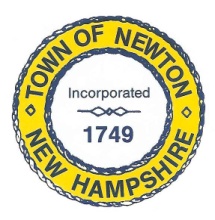     2 Town Hall Road, Newton, NH 03858                  Tel: 382-4405 ext. 313www.newton-nh.govNEWTON RECREATION COMMISSION MONDAY, November 18, 2019TIME: 7:00PMLOCATION: Town Hall (rear) MEETING AGENDACall to OrderPledge of AllegianceApproval of Minutes – October 21, 2019Scheduled Business VolunteerJingle Run/Winter EventsSenior LuncheonFinal Budget 2019Packer Meadows RecapNext Year’s Schedule of EventsOther BusinessAdjournPosted on 11/14/2019: Newton Town Hall and Official Town Website at www.newton-nh.gov